ПРОЕКТ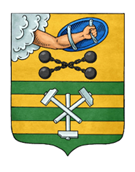 ПЕТРОЗАВОДСКИЙ ГОРОДСКОЙ СОВЕТ_____ сессия _____ созываРЕШЕНИЕот _________ № _________Об утверждении Порядкаформирования, ведения и обязательного опубликования перечня имущества, находящегося в муниципальной собственности Петрозаводского городского округа, свободного от прав третьих лиц (за исключением имущественных прав некоммерческих организаций), предназначенного для предоставления во владение и (или) пользование социально ориентированным некоммерческим организациям, и Правил предоставления во владение и (или) в пользование имущества, включенного в перечень имущества, находящегося в муниципальной собственности Петрозаводского городского округа, свободного от прав третьих лиц (за исключением имущественных прав некоммерческих организаций), предназначенного для предоставления во владение и (или) пользование социально ориентированным некоммерческим организациямВ соответствии с Федеральным законом от 12.01.1996 № 7-ФЗ «О некоммерческих организациях», Федеральным законом от 26.07.2006 № 135-ФЗ «О защите конкуренции», Уставом Петрозаводского городского округа Петрозаводский городской СоветРЕШИЛ:Утвердить Порядок формирования, ведения и обязательного опубликования перечня имущества, находящегося в муниципальной собственности Петрозаводского городского округа, свободного от прав третьих лиц (за исключением имущественных прав некоммерческих организаций), предназначенного для предоставления во владение и (или) пользование социально ориентированным некоммерческим организациям, согласно приложения № 1, и Правила предоставления во владение и (или) в пользование имущества, включенного в перечень имущества, находящегося в муниципальной собственности Петрозаводского городского округа, свободного от прав третьих лиц (за исключением имущественных прав некоммерческих организаций), предназначенного для предоставления во владение и (или) пользование социально ориентированным некоммерческим организациям, согласно приложения № 2.Проект подготовлен комитетом экономического развития Администрации Петрозаводского городского округа ПОЯСНИТЕЛЬНАЯ ЗАПИСКАк проекту решения Петрозаводского городского Совета «Об утверждении Порядкаформирования, ведения и обязательного опубликования перечня имущества, находящегося в муниципальной собственности Петрозаводского городского округа, свободного от прав третьих лиц (за исключением имущественных прав некоммерческих организаций), предназначенного для предоставления во владение и (или) пользование социально ориентированным некоммерческим организациям, и Правил предоставления во владение и (или) в пользование имущества, включенного в перечень имущества, находящегося в муниципальной собственности Петрозаводского городского округа, свободного от прав третьих лиц (за исключением имущественных прав некоммерческих организаций), предназначенного для предоставления во владение и (или) пользование социально ориентированным некоммерческим организациям»Настоящий проект представлен на рассмотрение депутатов Петрозаводского городского Совета на основании статьи 19 Устава Петрозаводского городского округа.	Порядок формирования, ведения и обязательного опубликования перечня имущества, находящегося в муниципальной собственности Петрозаводского городского округа, свободного от прав третьих лиц (за исключением имущественных прав некоммерческих организаций), предназначенного для предоставления во владение и (или) пользование социально ориентированным некоммерческим организациям, и Правила предоставления во владение и (или) в пользование имущества, включенного в перечень имущества, находящегося в муниципальной собственности Петрозаводского городского округа, свободного от прав третьих лиц (за исключением имущественных прав некоммерческих организаций), предназначенного для предоставления во владение и (или) пользование социально ориентированным некоммерческим организациям разработаны с учетом положений законодательства, регулирующего взаимодействие органов местного самоуправления с некоммерческими организациями, и обусловлены необходимостью оказания имущественной поддержки социально ориентированных некоммерческих организаций, предусмотренной статьей 31.1 Федерального закона от 12.01.1996 № 7-ФЗ                «О некоммерческих организациях».Имущественная поддержка социально ориентированных некоммерческих организаций будет оказываться путем предоставления имущества, находящегося в муниципальной собственности Петрозаводского городского округа, включенного в перечень, в безвозмездное пользование или аренду: в безвозмездное пользование – некоммерческим организациям, осуществляющим социально ориентированную деятельность не менее 5 лет до подачи заявления о предоставлении имущества, в аренду - некоммерческим организациям, осуществляющим социально ориентированную деятельность, не менее 1 года до подачи заявления. Аналогичные условия предусмотрены при предоставлении организациям, осуществляющим социально ориентированную деятельность, федерального имущества (постановление Правительства Российской Федерации от 30 декабря 2012 г. № 1478 «Об имущественной поддержке социально ориентированных некоммерческих организаций»)Размер годовой арендной платы за пользование имуществом для организаций, осуществляющим социально ориентированную деятельность, будет устанавливаться на основании Методики определения размера арендной платы за муниципальное имущество Петрозаводского городского округа, утвержденной Решением Петрозаводского городского Совета от 25 сентября 2008 г. № XXVI/XXI-384.Оценка регулирующего воздействия настоящего проекта, поскольку он не создает дополнительные обязанности для предпринимателей и инвестиционной деятельности, не требуется.Председатель комитета экономического развития Администрации Петрозаводского городского округа				     О.А. ЕрмаковЛист согласованияк проекту решения Петрозаводского городского Совета «Об утверждении Порядкаформирования, ведения и обязательного опубликования перечня имущества, находящегося в муниципальной собственности Петрозаводского городского округа, свободного от прав третьих лиц (за исключением имущественных прав некоммерческих организаций), предназначенного для предоставления во владение и (или) пользование социально ориентированным некоммерческим организациям, и Правил предоставления во владение и (или) в пользование имущества, включенного в перечень имущества, находящегося в муниципальной собственности Петрозаводского городского округа, свободного от прав третьих лиц (за исключением имущественных прав некоммерческих организаций), предназначенного для предоставления во владение и (или) пользование социально ориентированным некоммерческим организациям»Согласован с:Председатель Петрозаводского городского СоветаН.И. Дрейзис                             Глава Петрозаводского городского округаВ.К. ЛюбарскийДолжностьДолжностьДатаЛичная подписьРасшифровка подписиПредседатель комитета экономического развития Администрации Петрозаводского городского округа Председатель комитета экономического развития Администрации Петрозаводского городского округа О.А. ЕрмаковНачальник нормативно-правового управления аппарата Администрации Петрозаводского городского округаНачальник нормативно-правового управления аппарата Администрации Петрозаводского городского округаЮ.В. УльяноваУправляющий делами  – заместитель руководителя аппарата Администрации Петрозаводского городского округаА.В. Кузик